浙江省普通高校招生选考仿真预测卷(三)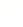 第Ⅰ卷　选择题(共60分)一、选择题(本大题共30小题,每小题2分,共60分。每小题列出的四个备选项中只有一项是符合要求的,不选、多选、错选均不得分)1.(2018·9浙江宁波高三“十校联考”)子曰:“周监于二代,郁郁乎文哉!吾从周。”下列选项中能体现对西周制度概括的是(　　)A.分封制度,天下归帝	B.宗法制度,天下归嫡C.井田制度,天下归私	D.礼乐制度,天下归贤2.(2018·8浙江桐乡选考科目教学测试)战国时期某思想家论述道:“地方百里而可以王。王如施仁政于民,省刑罚,薄税敛,深耕易耨;壮者以暇日修其孝悌忠信,入以事其父兄,出以事其长上。可使制梃以挞秦楚之坚甲利兵矣。”该论述反映了(　　)A.孔子力图建立一个礼乐文明的社会B.老子向往小国寡民、轻徭薄赋C.孟子劝导王者重民爱民、施行仁政D.韩非主张加强集权、奖励耕战3.(2018·8浙江金丽衢十二校高三第一次联考)《战国策》载,秦赵临战,平原君赵胜劝诫赵王“秦以牛田……不可与战”。材料反映了(　　)A.铁犁牛耕发端于秦国	B.牛耕在战国时期普遍使用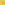 C.赵国推崇墨家非攻理念	D.先进生产力促进国力强盛4.(2018·11浙江选考,5)独具时代特色的历史信息在风云流转的时空中,是社会发展的一个个指示性坐标。下表所列信息,按朝代(周、秦、唐、元)先后排列正确的是(　　)A.①②④③	B.①④②③	C.③②①④	D.④②①③5.苏轼在文学和艺术领域都有着极高的造诣。下列表述不正确的是(　　)A.苏轼作诗善于借鉴和吸收民歌和神话,故雄奇豪放、瑰丽绚烂B.苏轼打破诗与词的界限,使词从“樽前”“月下”走向社会人生C.苏轼以行书名世,与黄庭坚、米芾、蔡襄并称为“北宋四大家”D.苏轼“诗画本一律,天工与清新”诗句反映了传统文人画的特点6.(2018·9浙江嘉兴基础测试)在评述某史事的历史影响时,有人说“这是天朝体系崩溃的开始”,有人说“这是中国融入世界体系的开始”。该史实是(　　)A.鸦片战争	B.洋务运动C.中日甲午战争	D.八国联军侵华战争7.中共一大党纲明确提出要推翻资产阶级政权,实现无产阶级专政,消灭私有制、消灭阶级,建立共产主义社会的最终目标。这表明当时中国共产党主张实施(　　)A.社会主义革命	B.土地革命C.新民主主义革命	D.资产阶级民主革命8.中国近代著名实业家刘鸿生曾回忆说:“真正使我第一个企业成功的主要原因,是那时的爱国运动推动了这个企业的发展。”材料中的“那时”与下图的历史阶段最可能吻合的是(　　)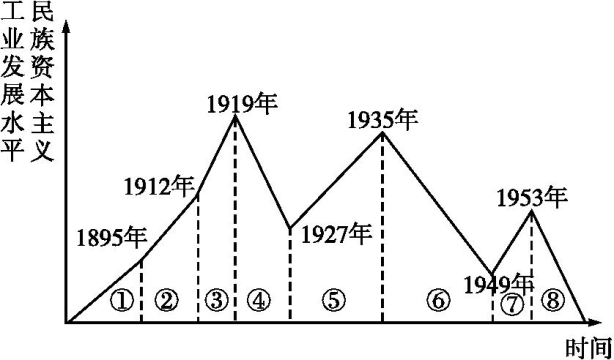 民族资本主义工业发展示意简图A.①	B.②	C.③	D.④9.李泽厚在论述近代某思想家时说:“与康有为有所不同……表现在(其)愤怒呼号中的,是对革命的想望和民主的渴求,这也正是改良派左翼激进派的特色所在。”这位近代思想家是(　　)A.梁启超	B.严复	C.谭嗣同	D.陈独秀10.近代的天津孟氏家庙,中式四合院布局,是以中国传统建筑形式为主的砖木结构建筑,但沿街立面采用了意大利风格的方壁柱,阳台也采用了西式的铁花栏杆。这体现了(　　)A.中西合璧成为普遍风尚B.“中体西用”的时代潮流C.中西文明的交流与碰撞D.传统文化失去了活力11.(2018·8桐乡选考科目教学测试)1949年9月通过的《中国人民政治协商会议共同纲领》在历史上具有重要地位,因为它	(　　)A.规定了新中国的国家性质B.确立了社会主义民主政治的基本内容C.由全国人民代表大会制定D.提出了建设社会主义法治国家的任务12.(2018·浙江温州8月选考适应性测试)“作为新中国一项重要的外交原则,它生动反映了联合国宪章宗旨和原则,并赋予这些宗旨和原则以可见、可行、可依循的内涵……既代表了亚洲国家对国际关系的新期待,也体现了各国权利、义务、责任相统一的国际法治精神。”这一原则的核心是(　　)A.求同存异	B.和平共处C.不结盟	D.独立自主13.2004 年,越南杂交稻所用稻种80%以上从中国进口,由于大面积大幅度增产,一跃成为世界第二稻米出口国。同年,美国采用中国杂交稻技术种植的面积为 80万亩,杂交稻比本国良种增产20%以上。这反映出(　　)A.中国主导了一些国家的粮食生产B.发展中国家粮食生产技术赶超发达国家 C.世界粮食消费结构发生显著变化D.中国努力为全球化问题的解决贡献力量14.有学者认为,服装是身体政治文化的重要组成部分,反映了历史与时代精神。政治制约着服装的发展,服装在一定程度上也体现了政治的发展。上述材料可以佐证(　　)①中山装出现、旗袍改良　②废止缠足成为社会风气　③干部服、列宁装一度流行　④喇叭裤、踩脚裤在女性中盛行起来A.①③	B.①④	C.②③	D.③④15.梭伦改革后,雅典第一、第二等级公民可任高级官职,第三等级可任低级官职。公职人员必须接受全体公民的监督。上述举措	(　　)A.消除了贵族对政治的影响B.实践了轮流坐庄的直接民主原则C.促进了城邦政治局势的稳定D.体现了司法与行政机构的互相牵制16.下面是北美洲伊斯帕尼奥拉岛(即海地岛)1493年和1570年人口变化图。导致这一变化的主要因素是(　　)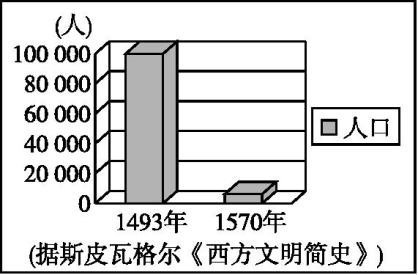 ①殖民者残酷的奴役剥削　②传染性疾病的肆虐　③大批土著被贩卖到欧洲　④工业生产污染严重A.①②	B.①②③	C.②③	D.①③④17.“怎样找到某种形式的结合,使这种结合能够动用全部成员的集体力量来保护其结合者的人身和利益;而且在这种结合下,每个人在和别人结合的时候并不是使自己服从于其他的人,而是仅仅服从于他自己……”卢梭认为“结合”的最好形式是(　　)A.建立集权统治B.实施直接民主 C.实行三权分立D.订立社会契约18.(2018·9浙江宁波高三“十校联考”)托克维尔在《论美国的民主》一书中写道:“美国不仅是一个共和国,而且是一个联邦。但是在美国,国家权威在某些方面甚至比当时欧洲一些君主专制大国还要集权。”作者意在说明(　　)A.美国民主共和制度名存实亡B.美国政治制度存在巨大缺陷C.美国有效地加强了中央政府的权力D.美国与欧洲君主国家都有专制19.观察19世纪欧洲经济贸易协议进程表。结合所学知识判断,下列表述正确的是(　　)A.欧洲各国通过这些贸易协议完成资本原始积累B.由于大部分欧洲国家加入,世界市场粗具规模C.工业革命使殖民地半殖民地国家成为西方的附庸D.资本主义国家遵循自由主义原则使世界市场逐渐成熟20.“1837年‘伦敦工人协会’把一份要求普选权的请愿书呈送议会……从此拉开了争取工人选举权的序幕。”上述材料反映的应是(　　)A.西里西亚纺织工人起义	B.里昂工人起义C.宪章运动	D.十月革命21.美国科幻片《星际穿越》讲述了一位宇航员为了年幼的女儿到太空去寻找适合人类居住的新行星的故事。在航行中他发现飞船上的一个小时相当于地球上的七年。他必须在与亲人重逢以及拯救人类未来之间做出抉择。这个故事构架基于的科学原理是	(　　)A.牛顿运动三定律	B.万有引力定律C.狭义相对论	D.广义相对论22.1929年10月24日,美国华尔街证券交易所出现抛售股票的狂潮,收盘时转手的股票达到1 300万股,创历史最高记录。资本主义发展史上最严重的一次世界性经济危机爆发了。其对世界的影响不包括(　　)A.资本主义各国大打关税战、市场战B.法西斯国家加强了对殖民地的侵略C.工人大批失业、劳资矛盾不断激化D.战争的阴云笼罩着整个世界23.1942年10—11月,第二次世界大战进行了一次重大战役,盟军在该战役中的获胜(　　)A.成为北非战场的转折点B.成为苏德战场的转折点C.使法西斯德国的侵略计划第一次未得逞D.导致法西斯德国“闪电战”的破产科网ZXXK]24.(2018·9浙江名校协作体高三联考)《华沙条约》第四条规定:“如果在欧洲发生了任何国家或国家集团对一个或几个缔约国的进攻,每一缔约国应根据联合国宪章第五十一条行使单独或集体自卫的权利,个别地或通过同其他缔约国的协议,以一切它认为必要的方式,包括使用武装部队,立即对遭受这种进攻的某一个国家或几个国家给予援助。”据此分析,华约的成立(　　)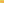 A.造成德国分裂B.推动第三世界崛起C.加剧冷战程度D.加强世界多极化趋势25.联邦德国第一任总理阿登纳,从1949年一直到1963年连续四届执政,形成一种“强人政治”和“独断专行”的作风。这一时期,他强力推进(　　)①经济领域的大规模国有化改革　②完善的社会保障制度的构建　③《欧洲煤钢联盟条约》的签署　④“统制经济体制”的建立A.①②	B.②③	C.①③	D.②④26.(2019·浙江名校新高考研究联盟第一次联考)【加试题】 梁启超在《中学历史研究法》“史之改造”一章中说:“例如正史——试以科学的眼光严密审查,则其中之误者伪者又不知凡几,吾侪今日对于此等史迹,殆有一大部分须为之重新估价,而不然者,则吾史乃立于虚幻的基础之上。”他强调的是(　　)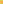 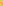 A.以自然科学的方式研究历史B.要依照政治需要来选择历史C.利用正史记载重新估价史迹[来源:Zxxk.Com]D.史家第一件道德莫过于真实27.【加试题】 下列反映出的近代中国经济发展的特征主要是	(　　)A.中国沦为列强的原料产地和商品市场B.中国民族工业两次发展都是外向型的C.中国民族工业的先天不足,后天畸形D.中国民族工业受到内外反动势力压制28.(2018·9月浙江宁波高三“十校联考”)【加试题】 近年来,美国迪士尼的《疯狂动物城》《奇幻森林》等电脑动画电影给中国观众带来一场场视觉盛宴,体现了信息技术与电影艺术结合的非凡效果。以下有关信息技术和电影艺术发展历程的说法,正确的是(　　)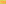 A.电影艺术和电子计算机技术都诞生于美国B.电脑动画发展证明,人工智能可部分取代人类的创作劳动C.美国喜剧大师卓别林的影片擅长以幽默的语言打动观众D.电影艺术和电子计算机技术相结合产生了互联网技术29.【加试题】 国际联盟的宗旨是制止战争、制止侵略,而事实上这一宗旨却成为空谈。从机制方面来看,主要是因为(　　)A.形成决议需“全体一致”B.国联行政院的权力过大C.吸收德国等战败国加入D.把苏俄排除在国联之外30.【加试题】 右图是意大利的一处世界建筑文化遗产。下列对该遗产的表述,不正确的是(　　)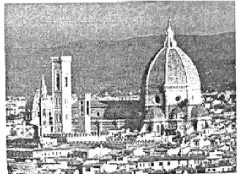 A.大教堂的大圆顶是古罗马以来欧洲最大的圆顶B.洗礼堂大门用青铜浮雕装饰,被称为“天堂之门”C.大教堂的建造标志着意大利文艺复兴建筑的诞生D.大教堂内悬挂拉斐尔设计的挂毯,与壁画交相辉映第Ⅱ卷　非选择题(共40分)二、非选择题(本大题共4小题,每小题10分,共40分)31.(2018·9嘉兴基础测试)(10分)阅读材料,回答问题。材料一　市镇,亦称市集、墟、场,往往在多个村庄的中心地带。明正德年间松江府青浦县的朱家角“商贾凑聚,贸易花布,为今巨镇”。在江南地区,史载“鬻诸双林镇,为包头纱之用”。在17世纪,仅荷兰东印度公司就运出景德镇等中国瓷器1 600万件。制瓷业的发展不仅带来巨额的利润,也带来了更多的自由雇工。——摘编自林家豪《明代工商业城镇的形成与经济发展的内在关系——重点探讨江南地区的城镇发展》材料二　朱棣重视阁臣个人素质,阁臣的进退完全取决于明成祖朱棣对他们能力的认同。后设立制敕房、诰敕房等机构,完善内阁制度。宣宗时,以票拟批答的方式处理政务,加强了内阁的权力。但由于权力制衡的需要,宣宗培植宦官势力,赋予司礼监太监批红权。——摘编自田维佳《明代内阁的发展演变与皇权的关系》(1)根据材料一,概括明后期江南工商业市镇的特点。(4分)(2)根据材料二,概述明代内阁的发展状况。综合材料一、材料二,指出明代后期社会变迁的新态势。(6分)32.(10分)阅读材料,回答问题。材料一　文艺复兴的发源地在意大利,意大利人,尤其是商人们产生一种欲望,即除了财富上的满足之外,会去追求另一种满足,即精神上的满足……意大利拥有古代罗马的一切,却唯独没有一样东西,那就是古罗马的文化——没有它的雕塑、绘画、建筑、诗歌、哲学、戏剧等等!于是,人们开始追思古代的文化了,这样,就引发了意大利的文艺复兴。——摘编自钱乘旦《西方那一块土:钱承旦讲西方文化通论》材料二　从历史上看,中国的文艺复兴曾有好几次。……11世纪的伟大改革运动,随后出现的强有力的新儒家的世俗哲学,逐渐压倒并最终取代中世纪宗教,宋代所有这些重要的发展变化,可称为第二次文艺复兴。……最后,17世纪对宋明理学的反叛,传统经学研究以语文学、历史学为进路,严格强调考证的重要性的新方法,在最近300年来的产生和发展,这些可称作第四次文艺复兴。——摘编自胡适《中国的文艺复兴》(1)根据材料一,指出文艺复兴首先兴起于意大利的有利条件,并概述“精神上的满足”的深刻内涵。(4分)(2)根据材料二,指出胡适把“宋代所有这些重要的发展变化”称为中国“文艺复兴”的主要理由。写出“17世纪对宋明理学的反叛”中的三位重要人物,并用一句话概括他们的共同观点。(6分)33.(10分)【加试题】 阅读材料,回答问题。材料一　秦皇扫六合,虎视何雄哉!飞剑决浮云,诸侯尽西来。明断自天启,大略驾群才。收兵铸金人,函谷正东开。铭功会稽岭,骋望琅琊台。刑徒七十万,起土骊山隈。——《全唐诗》材料二　秦始皇历来是一位充满争议的帝王。①汉代贾谊评价:“秦王……废王道,立私权,禁文书而酷刑法,先诈力而后仁义,以暴虐为天下始。”②李贽评价:“始皇帝,自是千古一帝也……李斯相之,天崩地坼,掀翻一个世界。”③唐大宗则说:“近代平一天下,拓定边方者,唯秦皇、汉武。始皇暴虐,至子而亡。”(1)阅读材料一,结合所学知识,指出秦始皇为巩固北部边防采取的措施,请简述“秦皇扫六合”的积极意义。(6分)(2)阅读材料二,结合所学知识,请您选择对秦始皇的其中一种评价简要说明(只列观点,不加阐述不得分)。(4分)34.(2018·9浙江宁波高三“十校联考”)(10分)【加试题】 阅读材料,回答问题。材料一　目前全世界最伟大的木构件建筑宫殿群——北京的紫禁城在十四年内(1406—1420年)竣工。明朝初期只用了四年完成改建北京城、太庙的工程与总数8 350间房屋的十五个官邸。——赵广超《不只中国木建筑》材料二　以速度而论,西方的大教堂工程实在缓慢得厉害。不过,我们当然要知道,紫禁城是一个散布在72万平方米的宫殿群,可以同时动员接近30万人,全部工程几乎都是同一时间分头并进;而圣彼得大教堂则是用了大部分时间来考虑如何支撑直径42米、高达138米的教堂穹顶。形式不同,材料不同,成就也就各有千秋。——赵广超《不只中国木建筑》(1)根据材料并结合所学知识,指出该宫殿群中规模最大的宫殿的名称。结合所学知识,从屋顶形制和屋顶装饰来说明该殿的地位。(4分)(2)根据材料并结合所学知识,指出设计者如何解决支撑圣彼得大教堂穹顶的难题。结合所学知识,分析大教堂的修建对16世纪的欧洲历史产生的影响。(6分)①“微子受封”、“妇功”、“市井”、“司南”②政事堂、越窑、夜市、“士大夫画”③“腹里”、木活字、北曲、“赵体”④象郡、“直道”、灵渠、小篆1824年英普条约规定两国船只在彼此港口所征关税平等拿破仑三世时期法国奉行自由贸易原则,废除关税保护政策1852年英国议会发表原则声明,称自由贸易是英国的国策1860年法国与英国消除了两国的贸易壁垒……法国与比利时、德国等欧洲国家签订自由贸易条约1895年1913年增长货物性质中国进口1.7亿5.7亿3.3倍生活消费品占85%,生产资料占15%中国出口0.28亿1.66亿8倍农产品、手工业品占96%,工业品占4%